          Кокова Анна Григорьевна, учитель начальных классов и хакасского языка  13 и 17 февраля  2023 провела открытые уроки по хакасскому языку, в 1 и 4 классах, приуроченные к Международному дню родного языка. На уроке присутствовали коллеги школы. 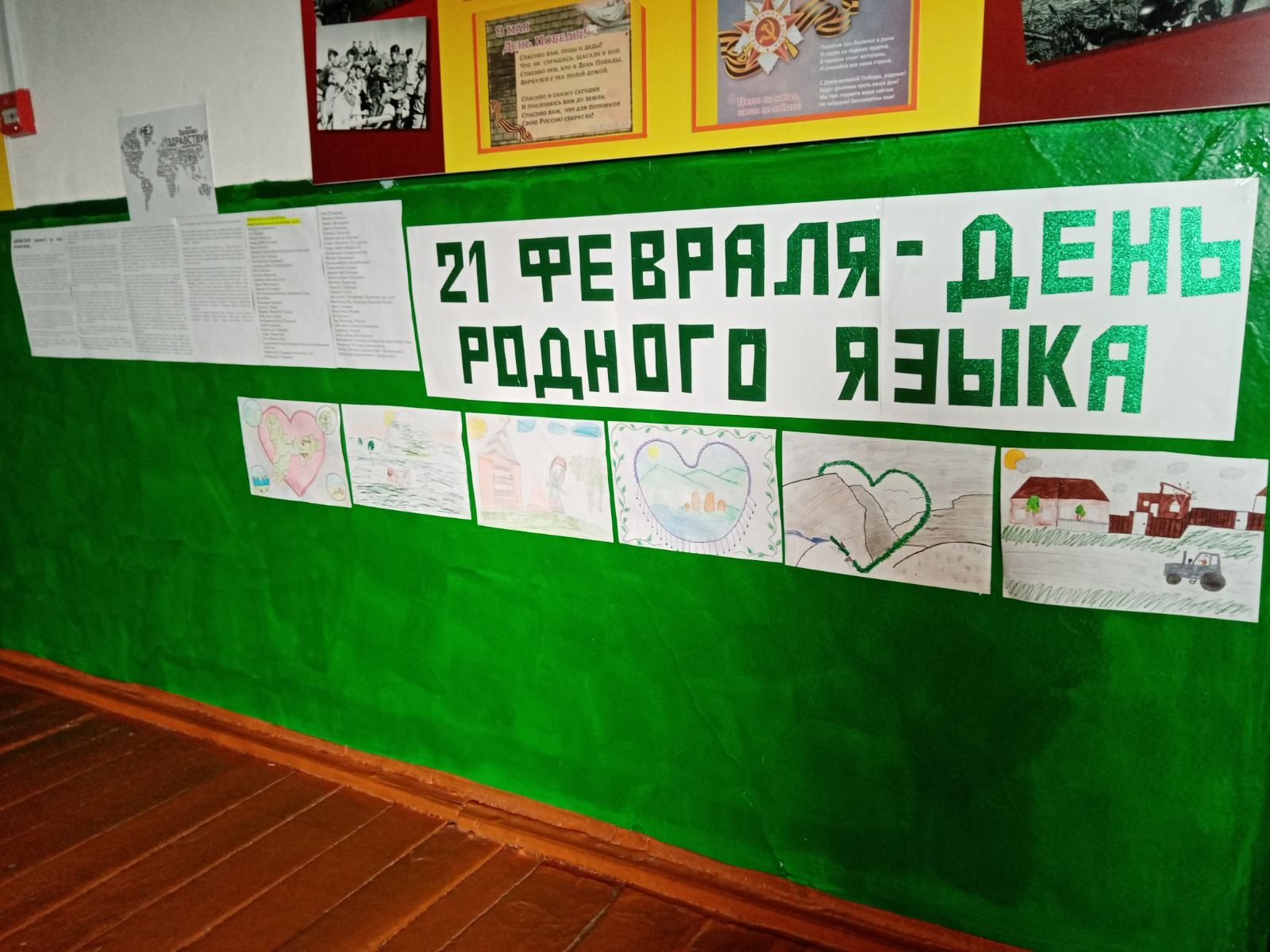 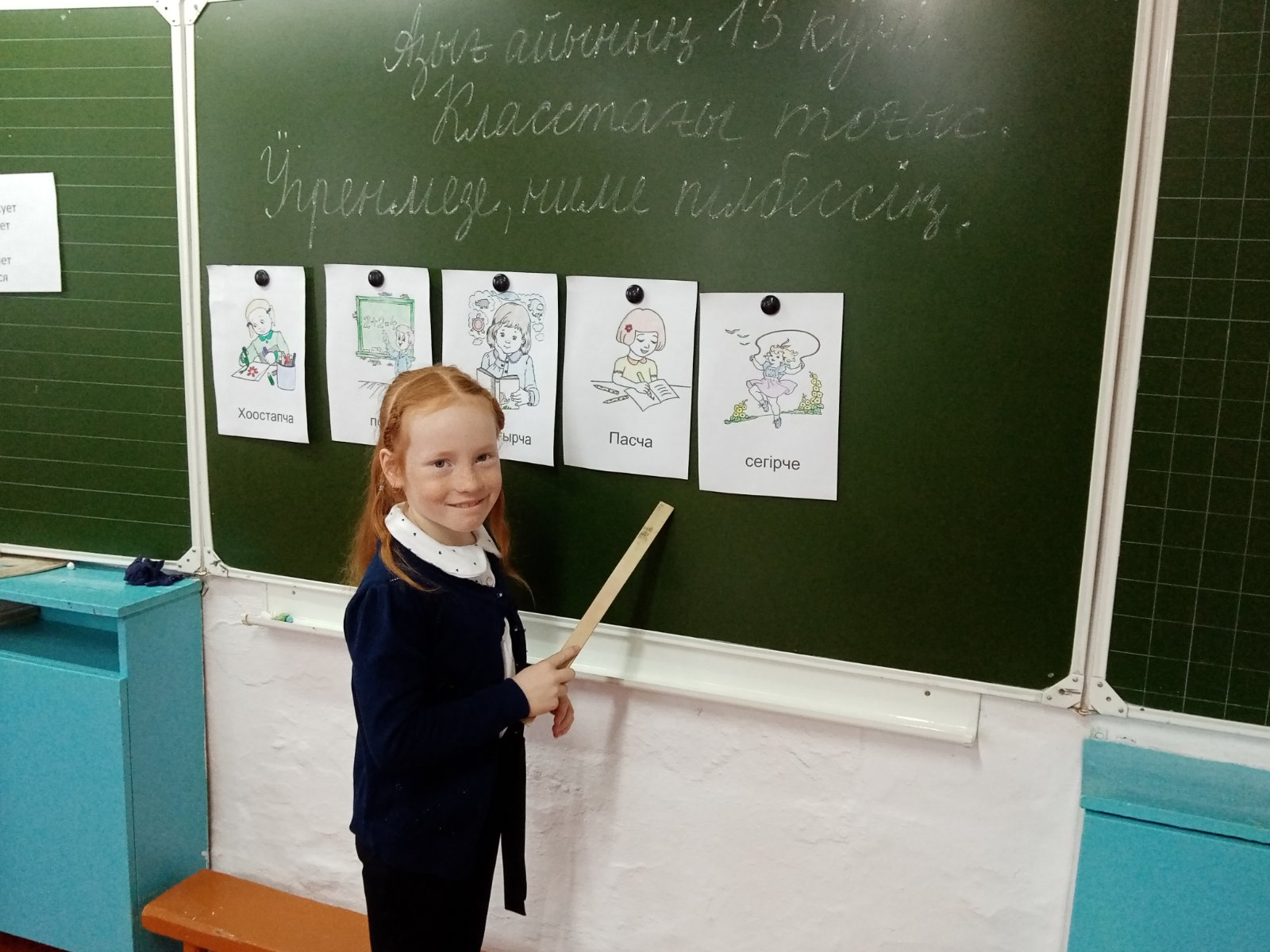 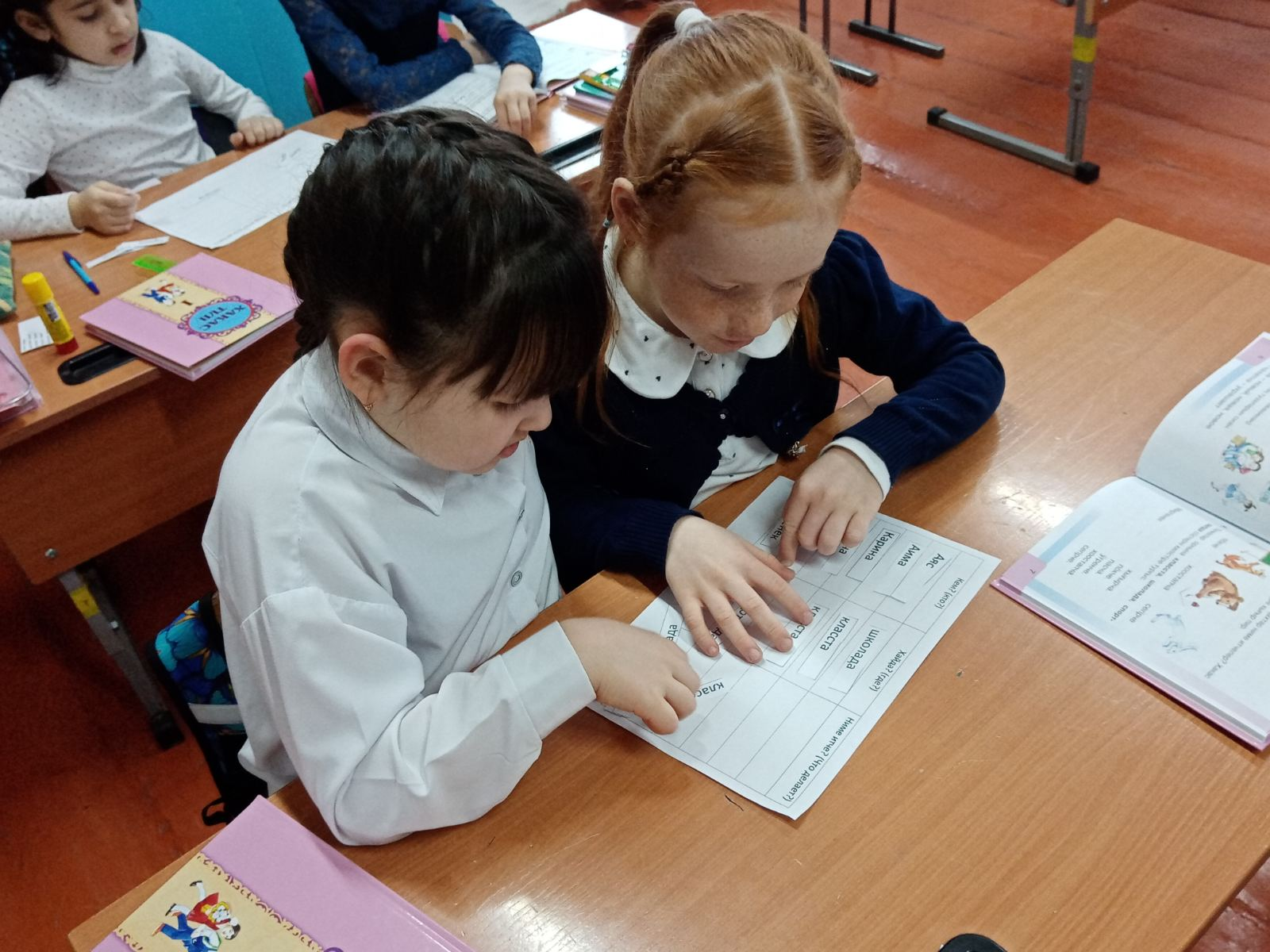 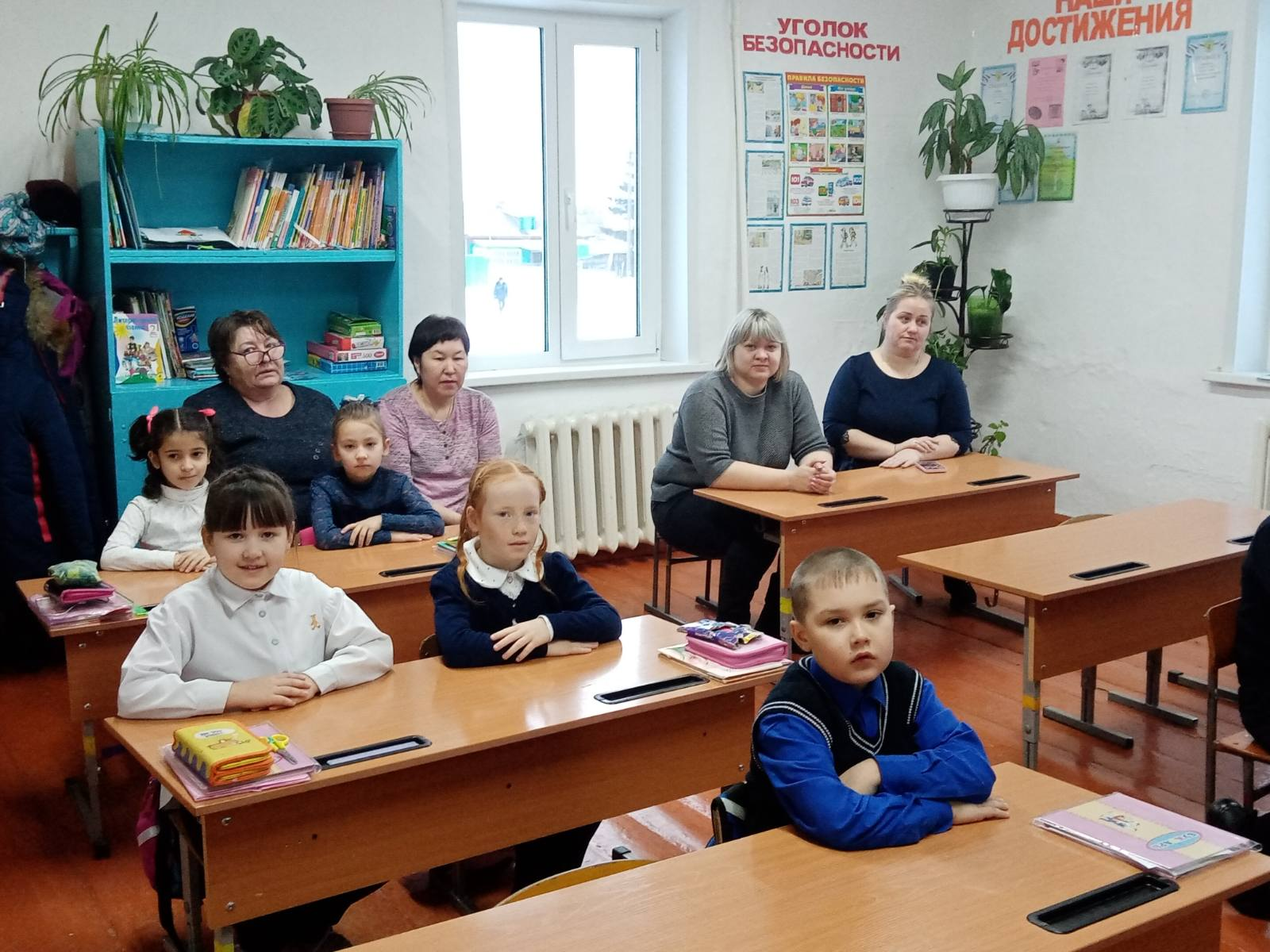 Урок хакасского языка в 1 классе.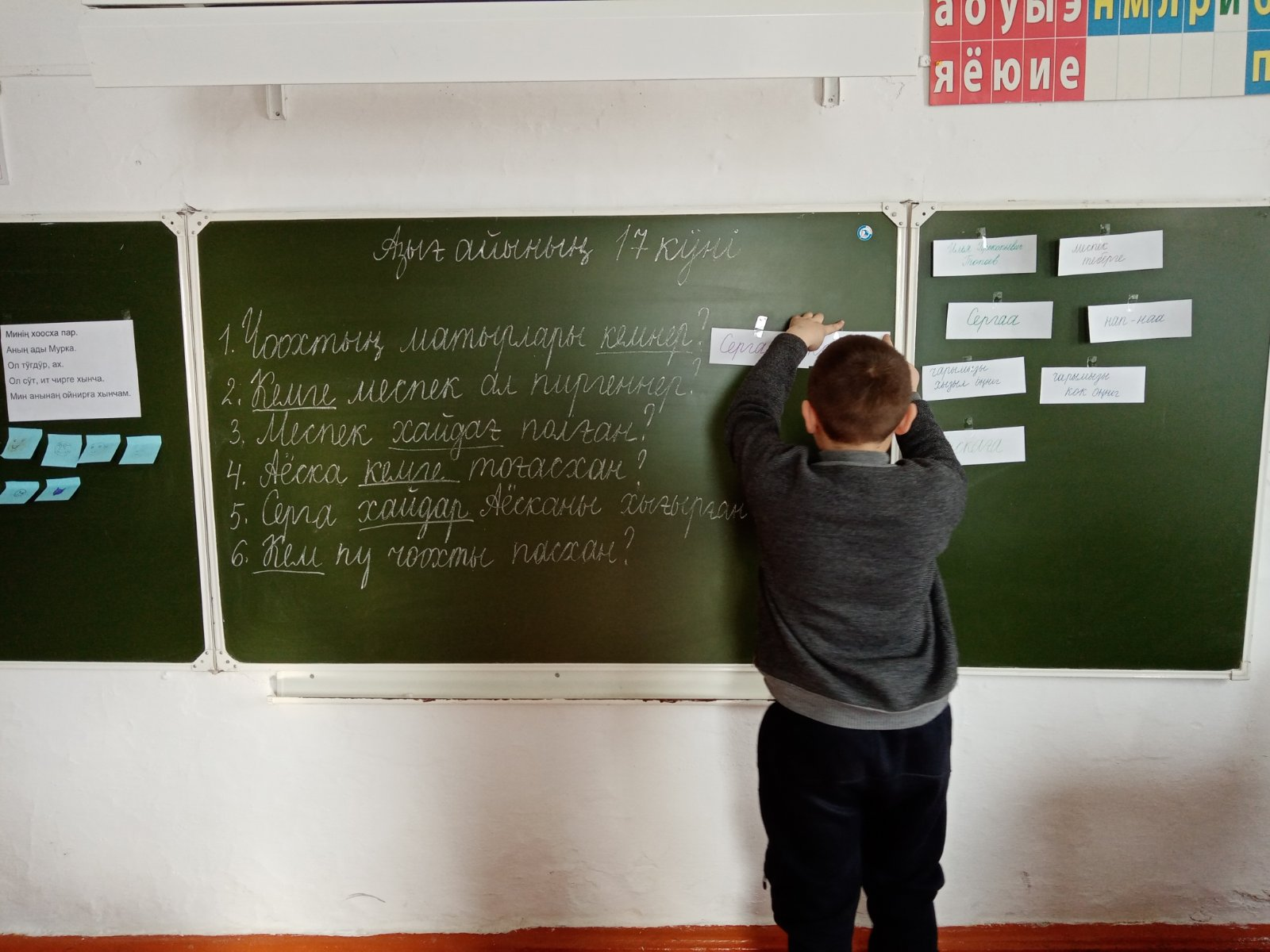 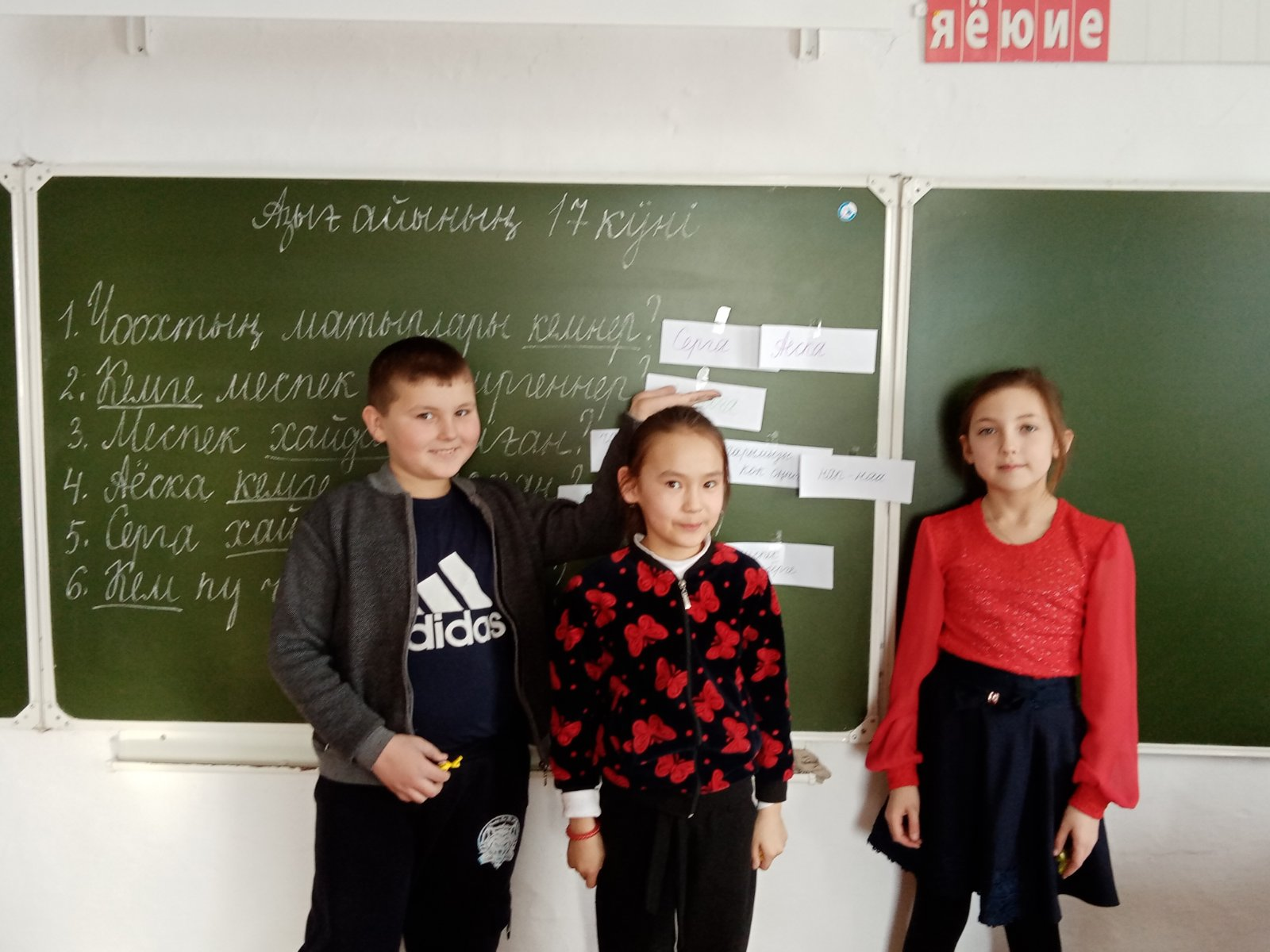      Урок хакасской литературы в 4 классе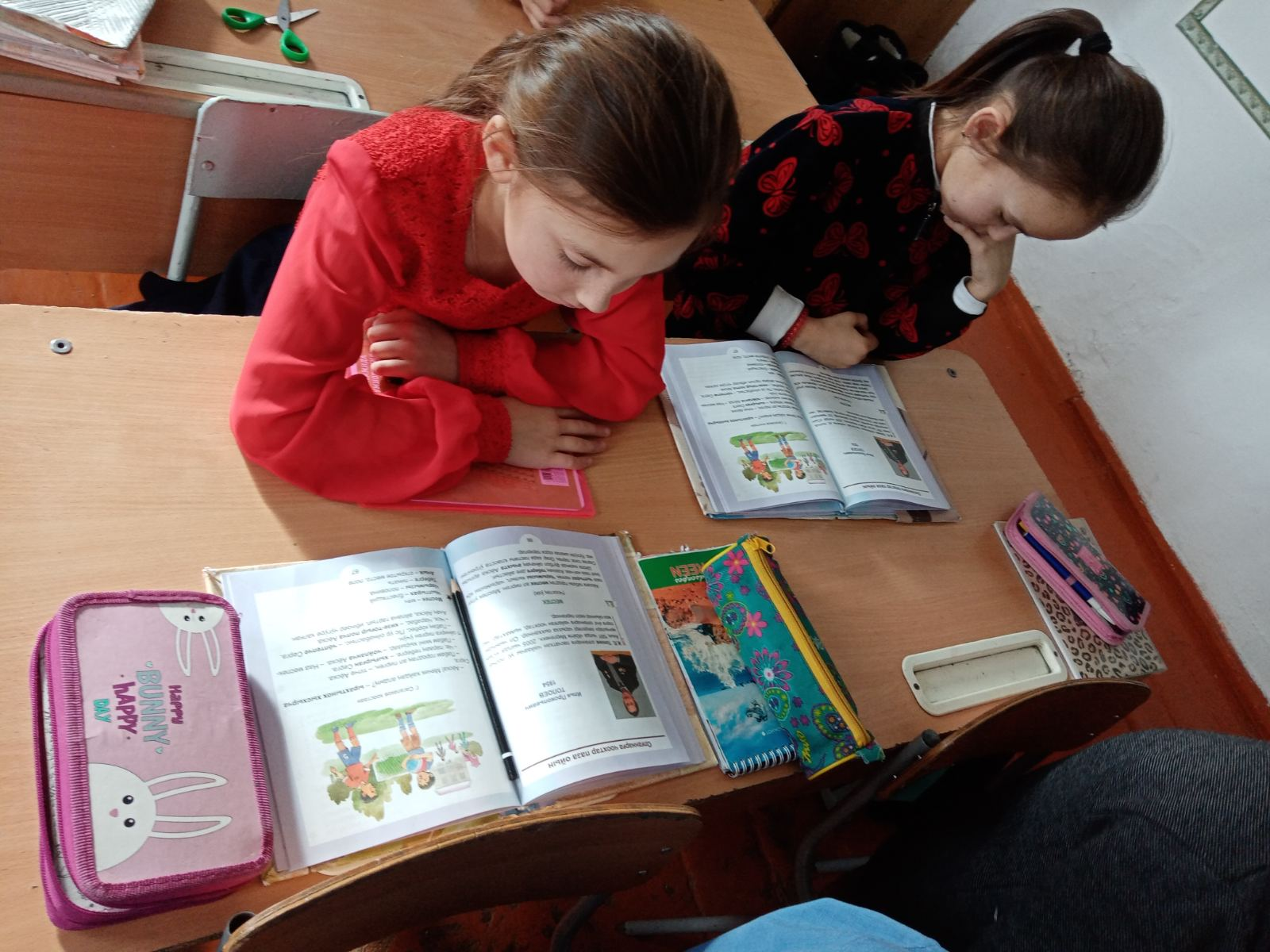 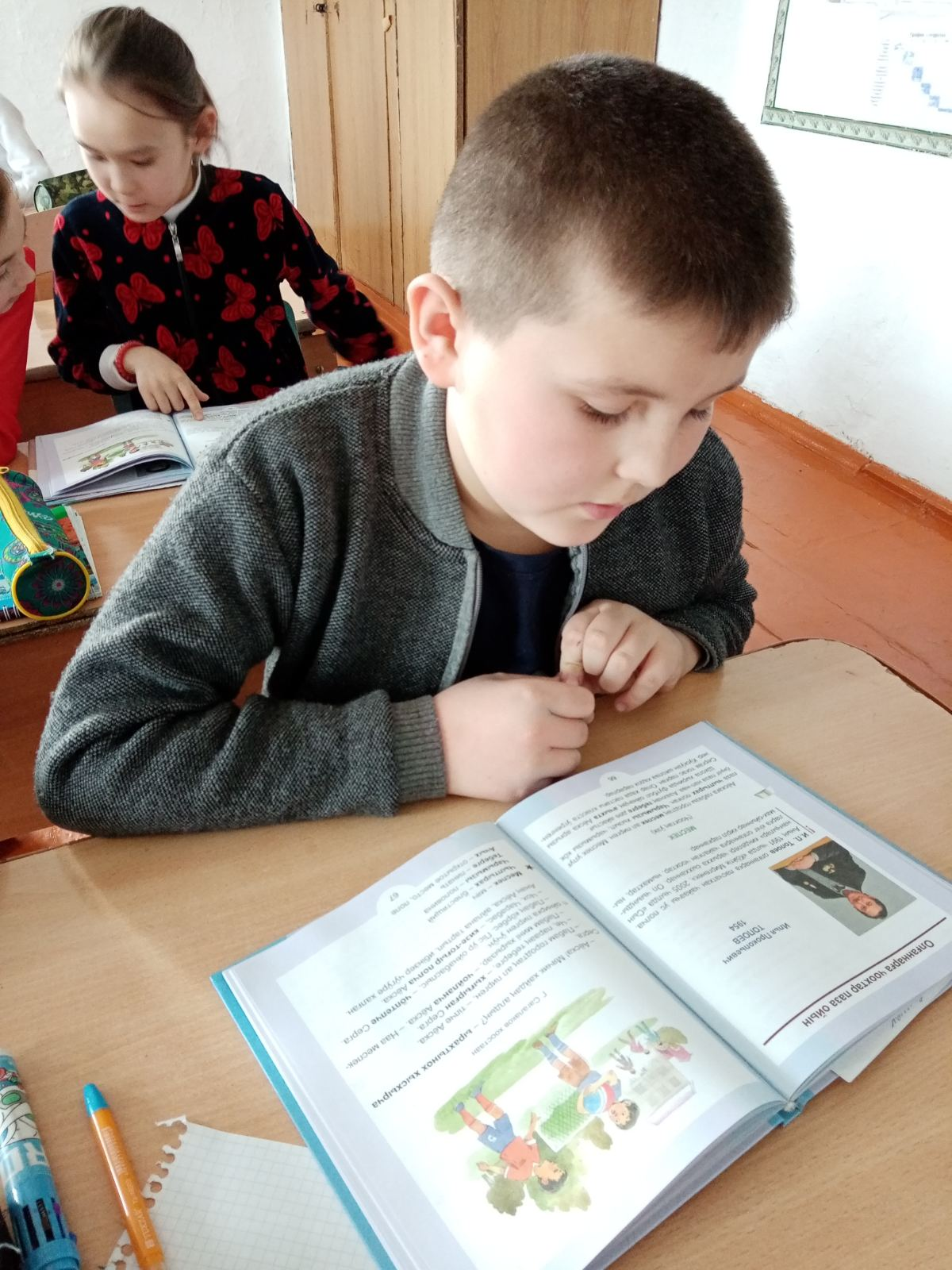 